Welcome & Announcements, Friendship Information, & Sharing Christ’s Peace                            Seconds for Stewardship –DeaconsPrelude:                               I Sing Praises                             MacAlmon                                      Lift Every Voice and Sing                           JohnsonLet us prepare our hearts and minds for worship.Call to WorshipLeader: For all the saints who went before us, who have spoken to our hearts and touched us with your fire, People: We praise you, O God! Leader: For all the saints who live beside us, whose weaknesses and strengths are woven with our own,People: We praise you, O God! Leader: For all the saints who live beyond us, who challenge us to change the world with them, People: We praise you, O God! *Opening Hymn:                    For All The Saints                   Blue Hymnal, #526 *Prayer of Confession (Unison) (Book of Common Worship, PCUSA)Eternal God, in every age you have raised up men and women to live and die in faith.  We confess that we are often indifferent to your will.  You call us to proclaim your name, but we are silent. You call us to do what is just, but we remain idle. You call us to live faithfully, but we are afraid. In your mercy, forgive us. Give us courage to follow in your way, that joined with those from ages past, who have served you with faith, hope, and love, we may inherit the kingdom you promised in Jesus Christ. Amen. *Silent Reflection*Assurance of PardonLeader: In life and in death, we belong to God.People: By God’s grace we are renewed each day.  By God’s grace we receive new life.Leader: Hear the good news of God’s grace and forgiveness.People: In Jesus Christ, we are set free to live as God’s people in the world.  *Gloria Patri                           (Glory Be to the Father…)        Blue Hymnal, #579Scripture										  John 14:1-3, 11-21; 25-31              (page 1675)		                                     Hebrews 12:1-3                   (page 1877)Leader: The word of the Lord.People: Thanks be to God.Children's Time  Please join in singing one verse of Jesus Loves Me as the children come forward.Special Music: 						Come to the Table of the Lord                     AlthouseSermon                             “We Belong to God”                Rev. Kimby Young*Profession of Faith                 The Apostle's Creed           Blue Hymnal, top page 14*Hymn								     	We Belong to God                   Blue Hymnal, #400Offertory: 							    It is Well with My Soul                               Bliss*Doxology                                                               Blue Hymnal, #592 *Prayer of Dedication & Pastoral Prayer Please Pray for Pam Wilson, Jerrine Reed, Rob Kuhauz, Amanda (Allen) Smith, Mary Harris, Denny Harris, Delphine Brawner, Carla Betik, Corky Scarlett, Cynthia Miller, Kyle Campbell, Minnie Ashmore, Norma Boone, Mark Howard, Mr. & Mrs. Brad Hadel, Scott Miller, Clay Simmons, Jano Smoor, John Kuhns, Richard Hatfield, Mark Freund, Jackson Tijerina, DeWald Family, Tara Miller-PalmerCommunion & Celebration of all SaintsInvitationGreat ThanksgivingThe Lord’s PrayerBreaking of Bread 	Communion of the People Prayer of Thanksgiving							       *Closing Hymn:                   Lift Every Voice and Sing             Blue Hymnal, #563*BenedictionPostlude:							          Song of the Faithful                            Hughes  Kimby Young, Pastor; Carl Frahme, Worship Assistant; Robyn Forkner, Pianist;  Todd Burd, Music Ministries; Alice Rollf, Organist; Annette Pascarelli, Worship TranscriptionUshers November 2016Karl & Kim Allen; Joni Meyer; Ron & Connie Crabbs; Sandy NellorCongratulations to John & Sarah Hutchison who have a new baby boy, John Henry Hutchison, born October 31st. His grandparents are Phil & Judy Lenahan.Monday, November 7, Congregational Life Pillar Meeting 7:00 PMTuesday, November 8, Breakfast on the farm, Bob Bergene’s 7:30 AMSaturday, November 12, Operation Christmas Child Packing Party 9:00 – 11:00 AMNovember 14-20, Operation Christmas Child packed boxes due Nov 20, by 12:00 PMAdvent Devotions - We are still accepting submissions for daily Advent Devotionals from the congregation.  They are due this week so that we can compile them to distribute at the end of the month.  Sign up or speak to Kimby if you have an idea or an article to submit. Mitten Tree – PW and Mission pillar are combining resources to promote and fill the mitten tree.  Please start gathering hats and mittens to fill our tree.  School/schools to receive the donations will be announced as soon as confirmed with the GE schools.  Breakfast on the FarmThe First Presbyterian Men’s Breakfast will be held at 7:30 AM on Tuesday, November 8, at Bob Bergene’s farm, Bob’s address is 30165 W 154th Street. Hope you can make it.Nursing Home Worship Service at Meadowbrook 3:30 PM & Medicalodge 4:00 PMNov. 6th- PWNov. 13th – Discipleship PillarNov. 20th – Mission PillarNov. 27th – Pastor Kimby & FriendsLadies Fall Gathering on Thursday, November 17 at 6:30 PMProgram will be a slide show by Hannah Culbertson about her mission trip to Africa. Special music will be provided by Megan Wetherington.  Both young ladies are from our church family. Please bring your favorite salad to share, your own table service, and a friend.Stewardship Pledge Dedication will be Sunday, November 20 at the 9 a.m. service.  If you did not receive a letter this week with a pledge card in it, and would like to receive one, please let Connie or Kimby know. Thank offering will be received on Sunday, Nov. 20th. This PW collection will fund 22 projects internationally for health ministries and self-development.  It is an offering used to express gratitude to God intangible ways.Advent begins on Sunday, November 27 - Thanksgiving weekend.  If you or your family would be willing to read scripture or liturgy during Advent, on Christmas Eve, or on Christmas Day, please contact Paula Waters to be put on a list.  Some dates are already taken. Sunday November 6th, 2016All Saints’ Day                   9:00 AM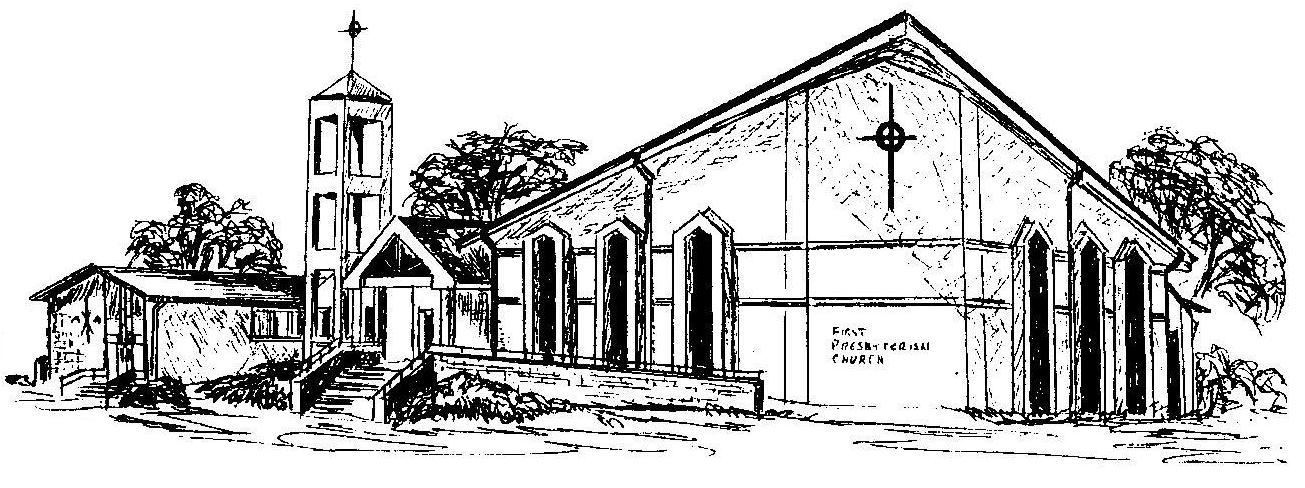 First Presbyterian ChurchIn the heart of Gardner since 1866 ~ Serving from the heart of God Welcome - Thank you for joining us for worship today.  Please fill out a visitor information card found in the pew racks and place those in the offering plate so that we may follow up with you in the future.  Your presence with us today has been a blessing to us, we hope that you have felt the presence of God and the welcome of this congregation.